Getting Acquanted With Google Earth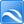 Name:Use Google Earth to find each of the following and put a 1-inch picture from Google Earth next to the question as your answer.  Can you find…earthUsing Google EarthIn this unit today we will be using Google Earth.  Google Earth displays satellite images of varying resolution of the Earth's surface, allowing users to visually see things like cities and houses looking perpendicularly down or at a slanted angle, with perspective.  Google Earth allows users to search for addresses for some countries, enter coordinates, or simply use the mouse to browse to a location.  These locations can be saved and retrieved for use at a later time.Steps to begin—make sure you sit at the same computer today and tomorrow Login to the U-32 networking systemOn the desktop you will see an icon for Google Earth, double click.  If you do not see an icon go into Programs and open the application.If the startup tip appears, close out of it.Create a Google Earth folder in your user account.  This is where we will be saving all the landmarks we want to save today.We will be find locations using several methods, such as Fly to --930 Gallison Hill Road, 05602—this is U-32.  Click on the icon button (yellow pushpin) and change it to a school house.  You can also change the color of the icon and label it U-32—where I go to school.  U-32 should now appear under the My Places tab, if not you can drag and drop it there  300 State Street, 05602—change the name of the location to Dairy Crème stand; the description to They have the best maple creemies!!; and the icon to represent a food product136 Sterling Hill, 05641—change description to Jane Tolassi’s house; this is where my computer teacher lives and the icon to a houseHunger Mountain—type in a description and select an hiking iconLake Elmore—change the name, description and campfire iconFlynn Theater—the 7th grade will go here to see a concert or play, change iconAdd more locations with the time permittedMake sure that you save all your places in your user account on the network.Go to another computer and see if you can open your folder with the five locations from Step 5.Graphic Organizer—use this graphic organizer to help you to locate five (5) landmarks, write their descriptions and what icon to use.  Graphic Organizer—use this graphic organizer to help you to locate ten (10) landmarks in Washington, DC, write their descriptions and what icon to use.  Your school.Your state.Your countryA place you have visited outside VermontA place you would like to go some dayThe Statue of Liberty (Can you shows the statue from the side?)A group of islands The north poleThe coldest continentThe smallest continentA very tall mountainA very long riverA very tall buildingThe Egyptian pyramidsA country that looks like a boot.A shipA damAn airplaneA desertA rain forestLocatorDescriptionIconZip code—05650This is the location where my brother Dale Smith lives.  My parents lived there before and I grew up in this houseAddress—136 Sterling Hill RoadThis is where I live with my husband David.  We have lived here for 15 years.Location—Billings Farm, VermontWith this locator you will get several locations that have the name within them.  You will have pick the one you are looking for to describe and add an iconThe class will take a bus here and work and tour the farm for the day.LocatorDescription/SignificanceIconWashington MonumentLincoln MemorialSupreme CourtU. S. CapitolLibrary of CongressSmithsonianHolocaust MuseumVietnam Veteran MemorialNational Gallery of ArtFord Theater